DOKUMENTASI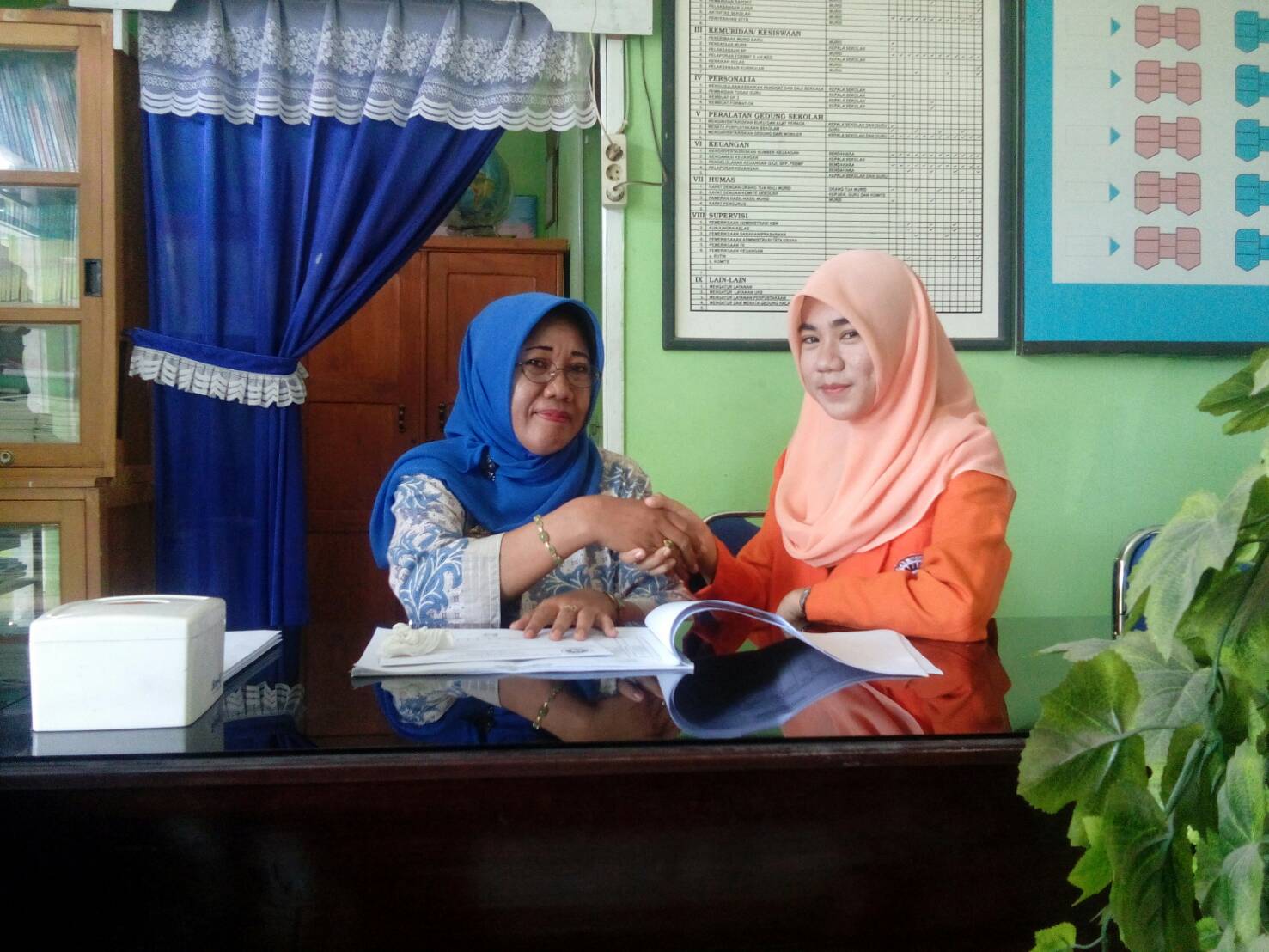 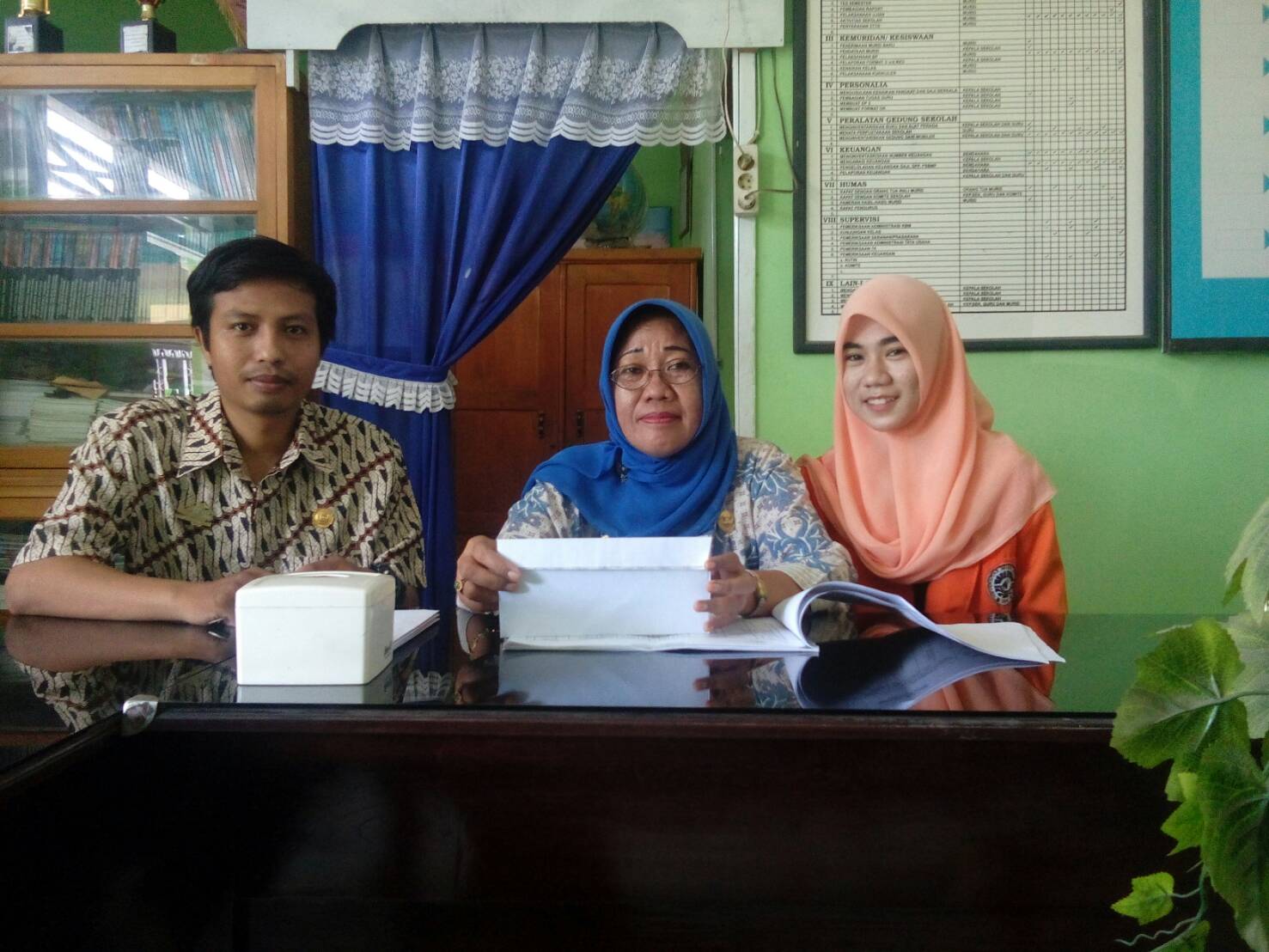 Pertemuan dengan pihak sekolah (Kepala Sekolah dan Guru Wali Kelas V)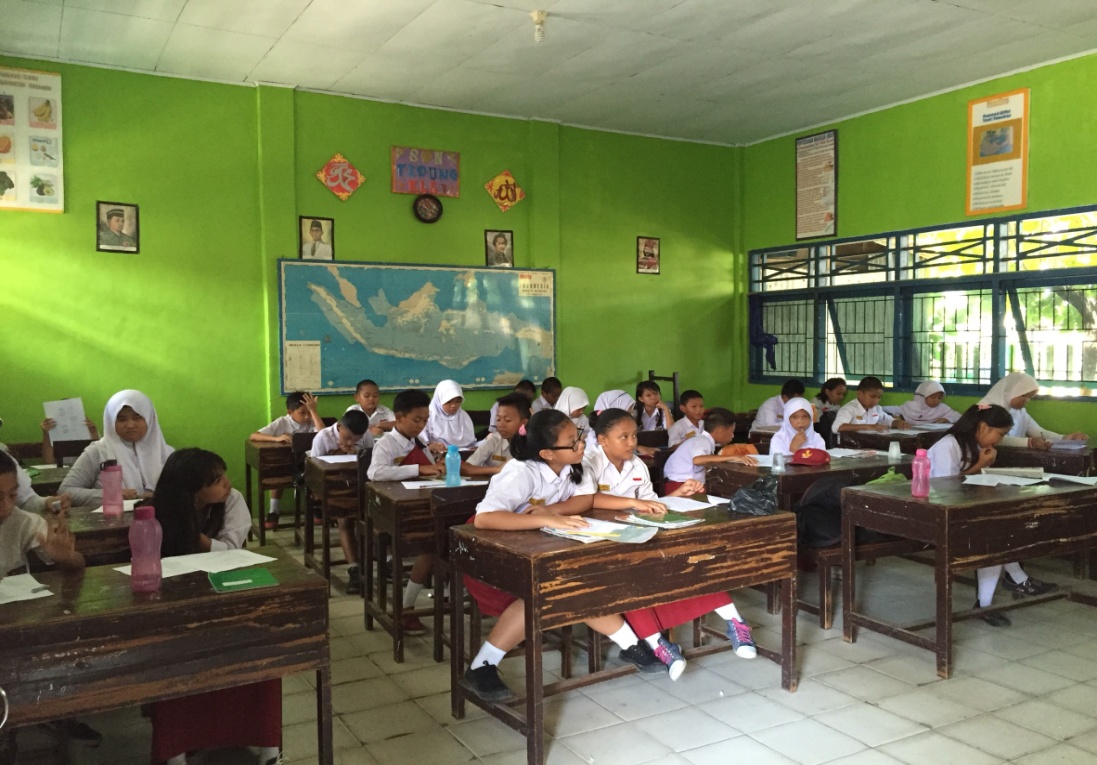 Suasana Saat Pretest Sebelum Treatment/ Perlakuan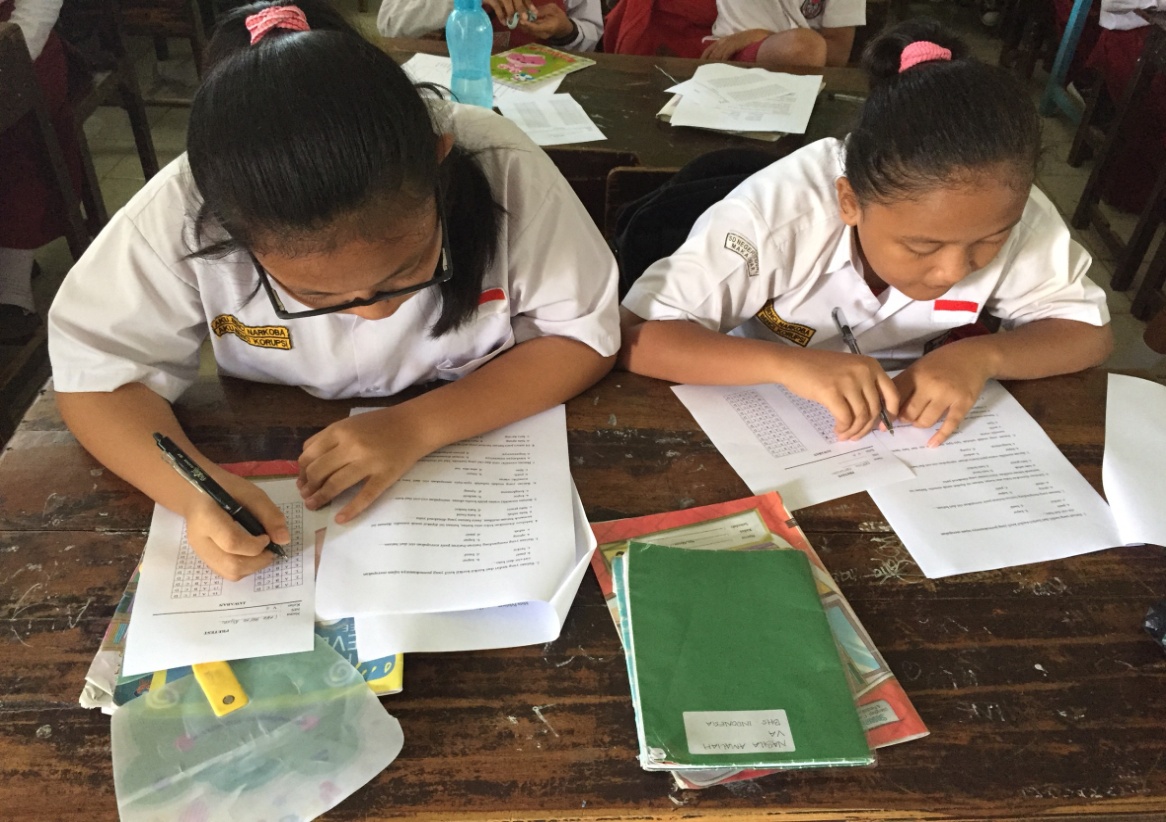 Mengawasi Proses Pretest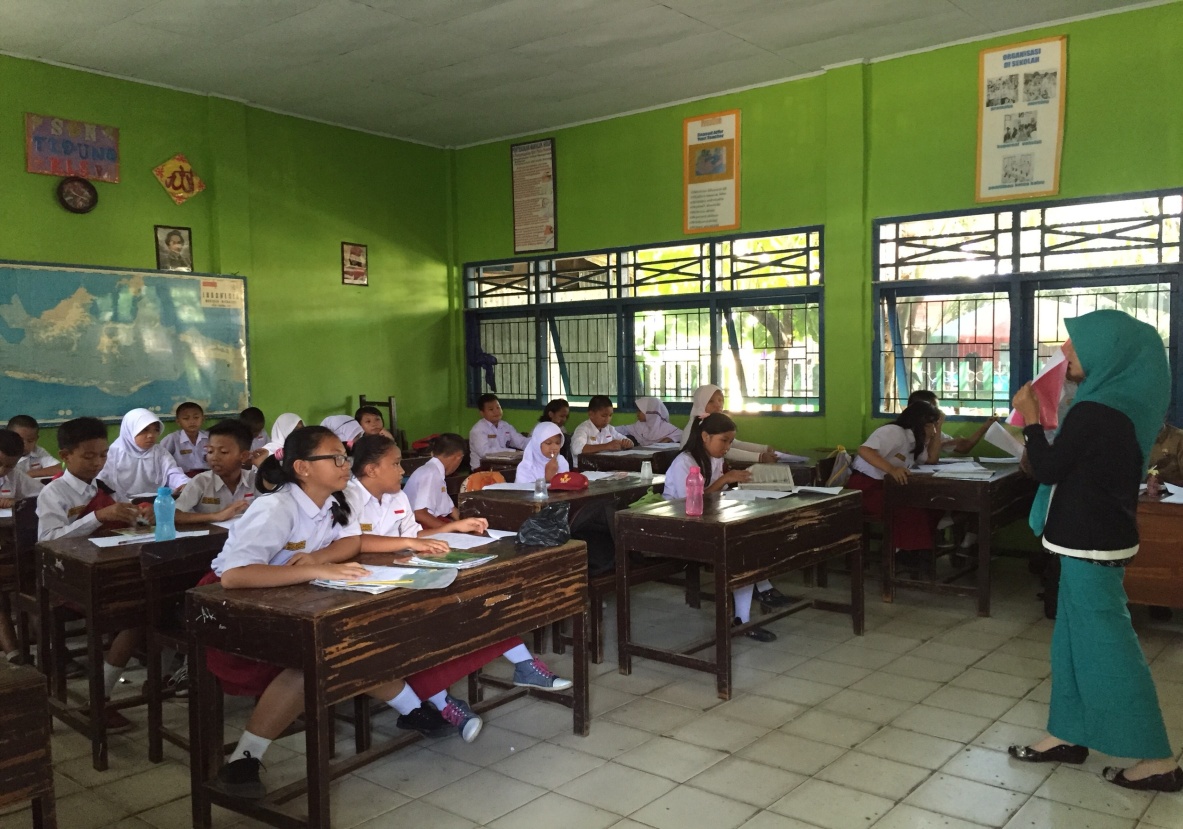 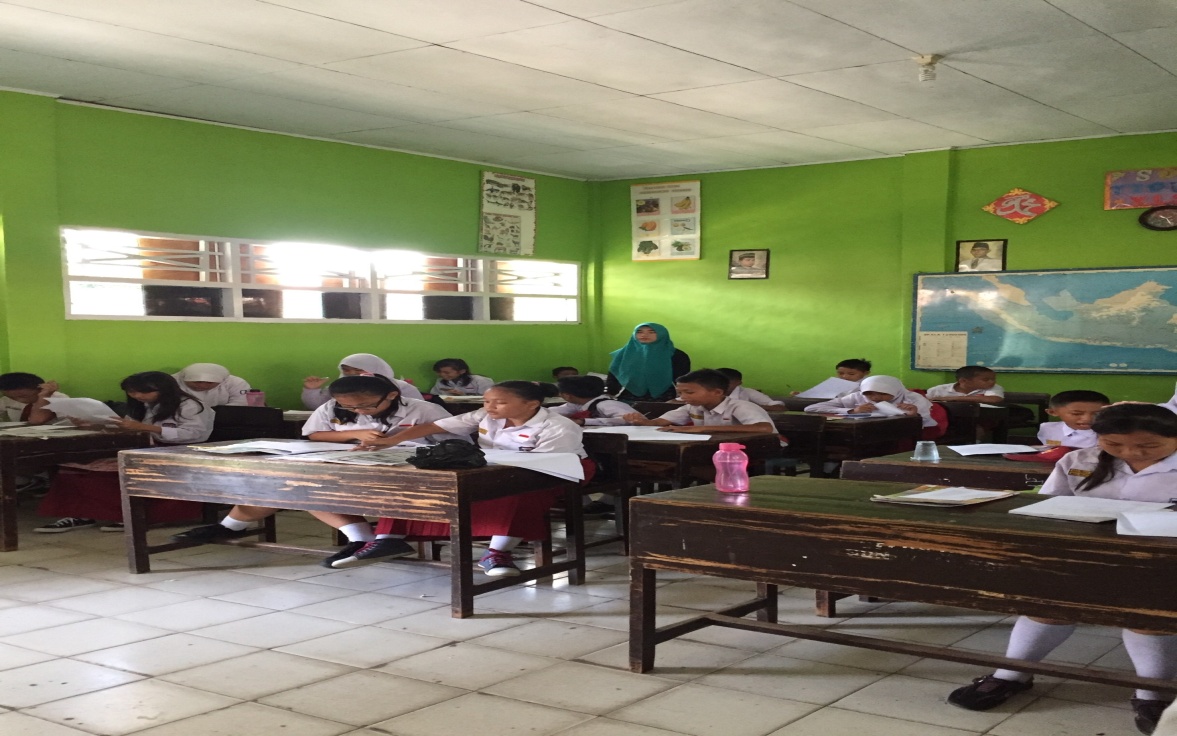 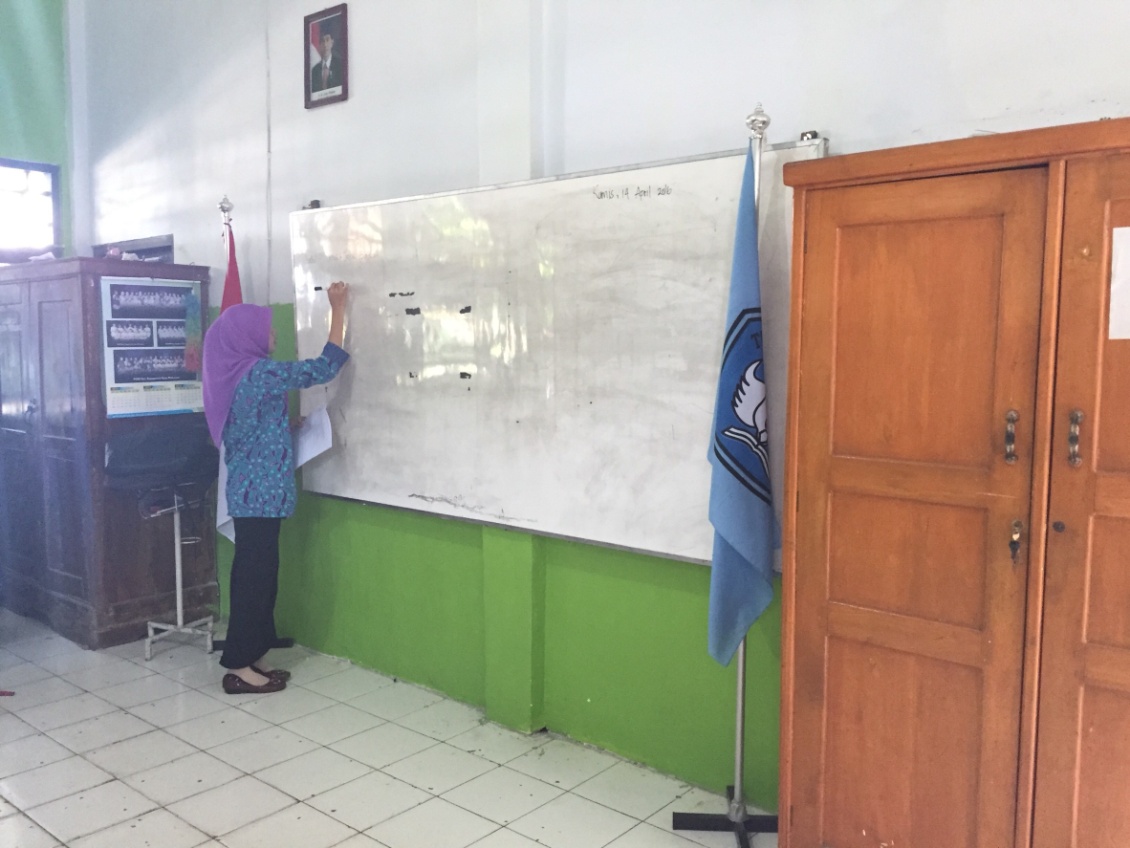 Proses Pembelajaran Pertemuan I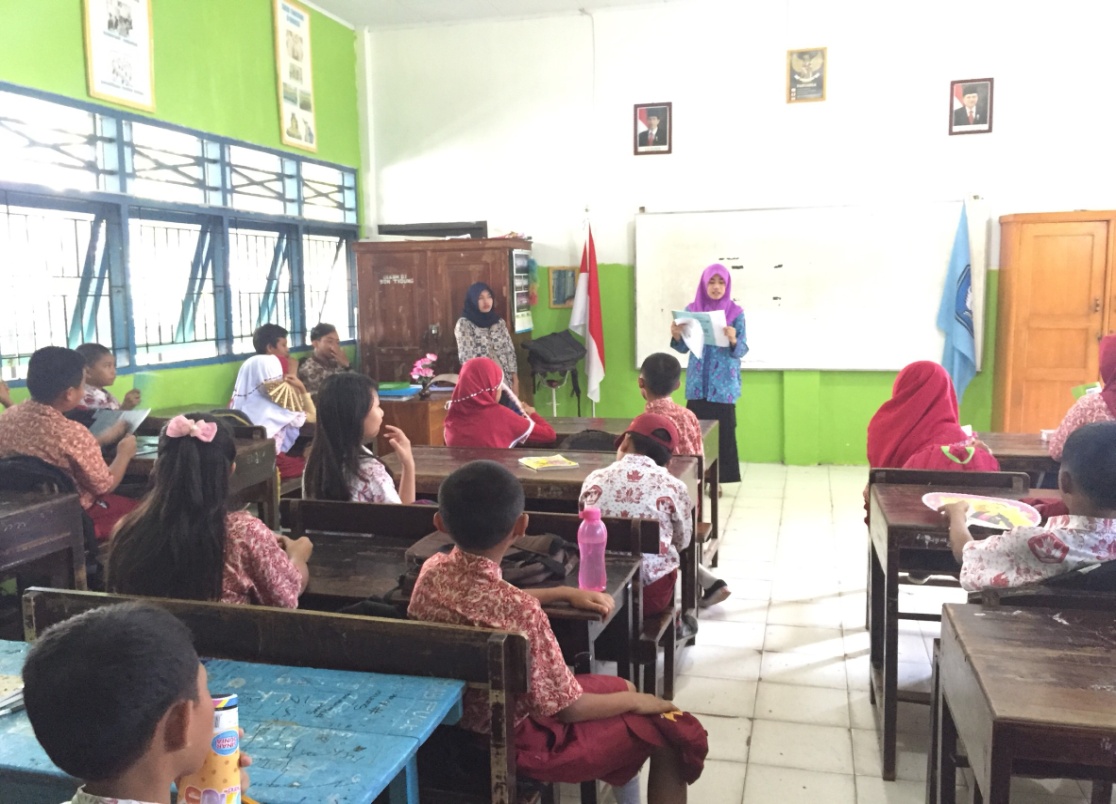 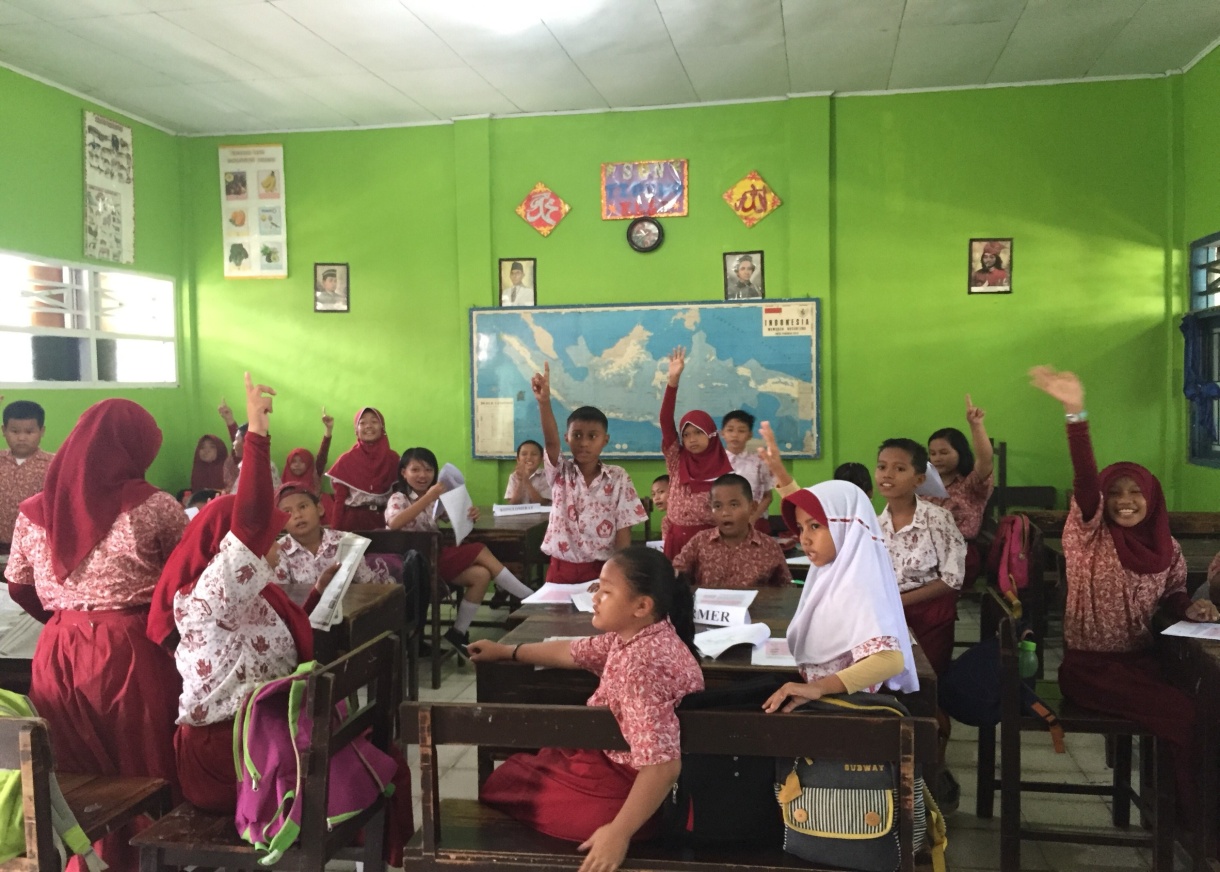 Suasana Pembelajaran Kooperatif Tipe Investigasi Kelompok (GI)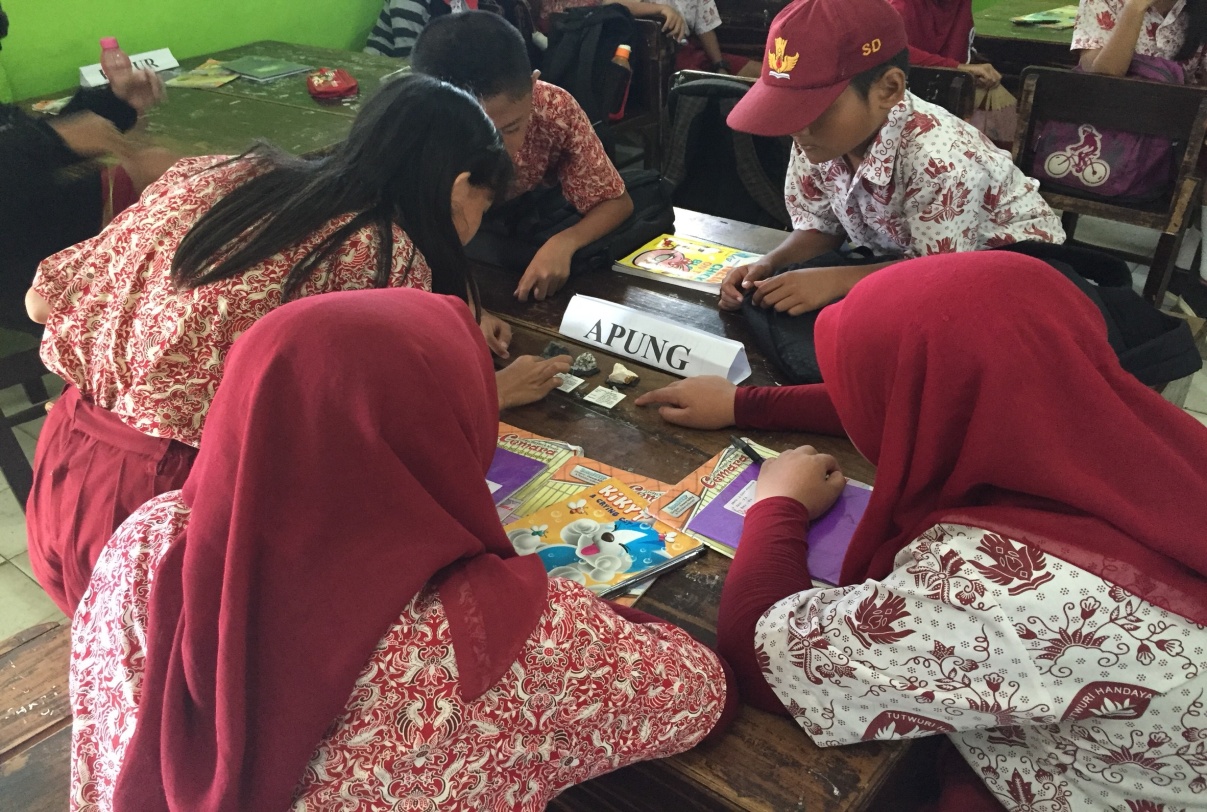 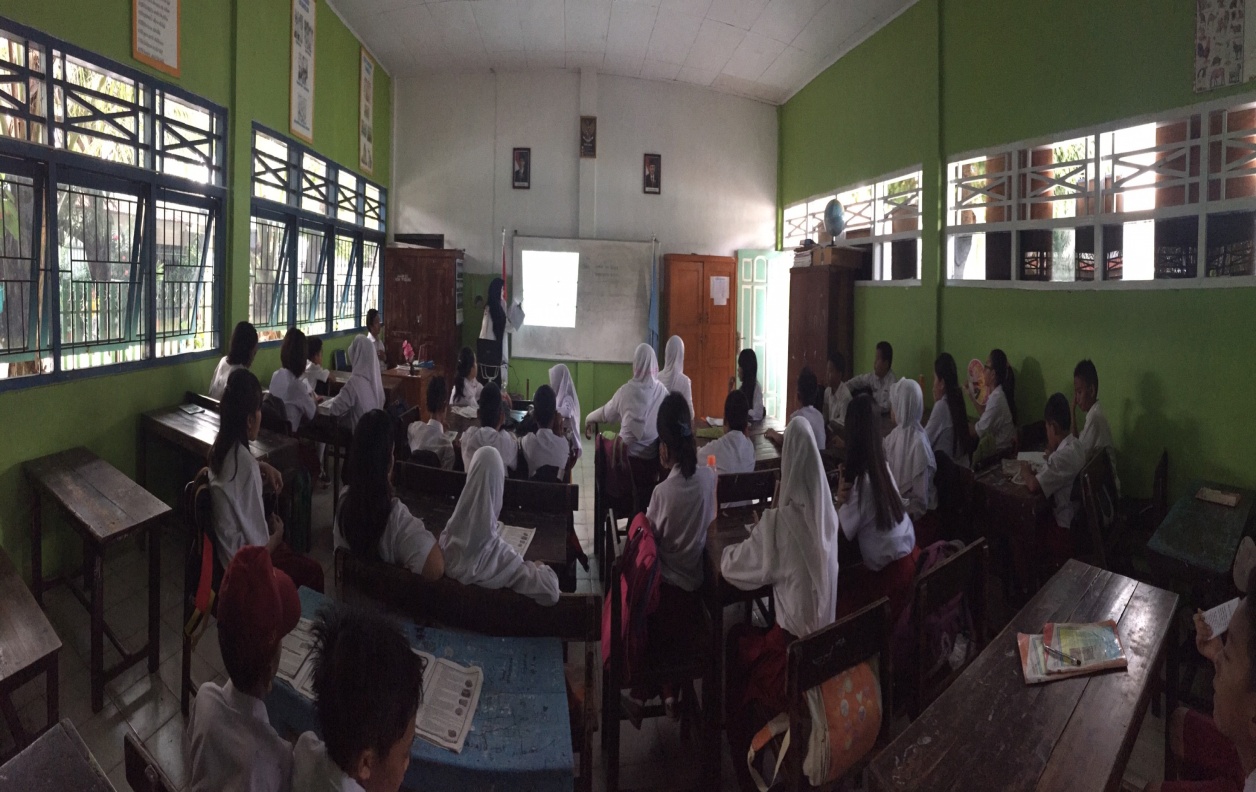 Proses Pembelajaran Pertemuan II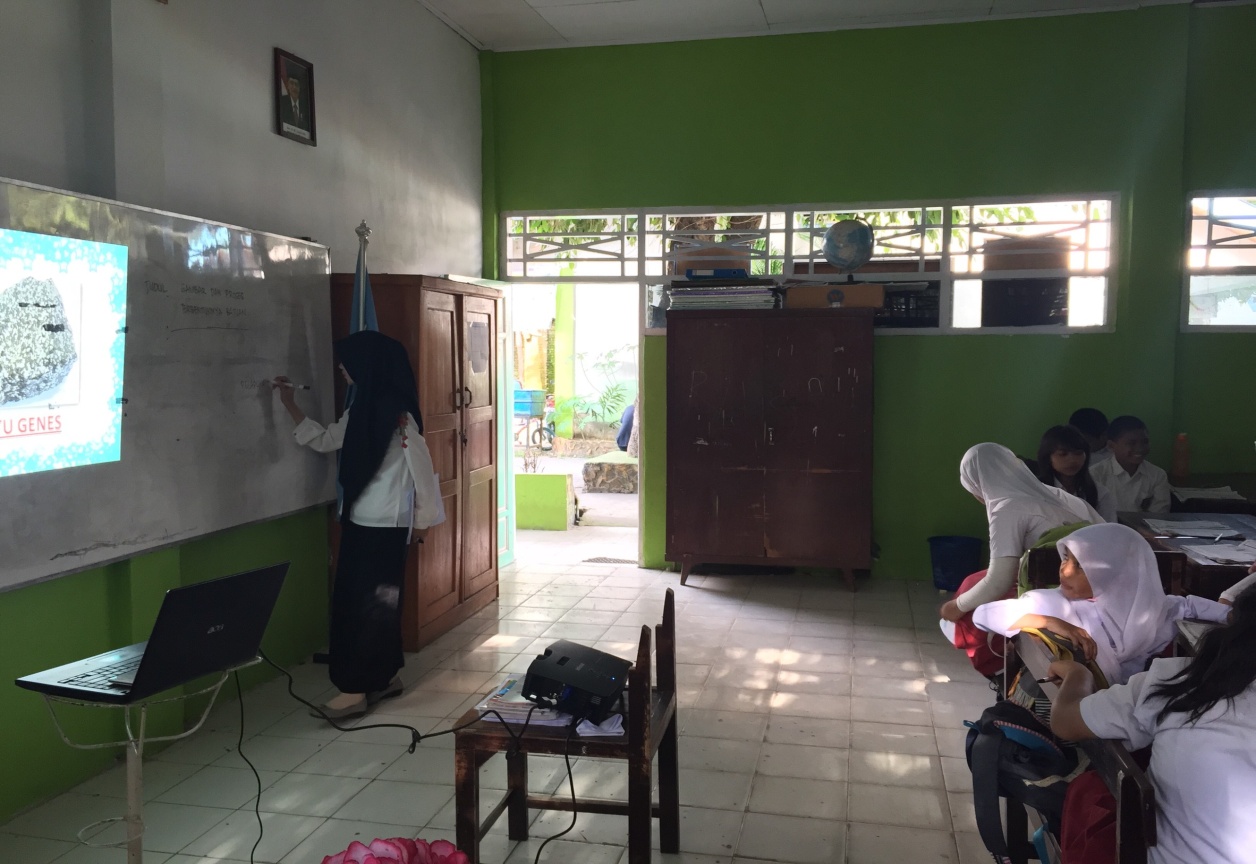 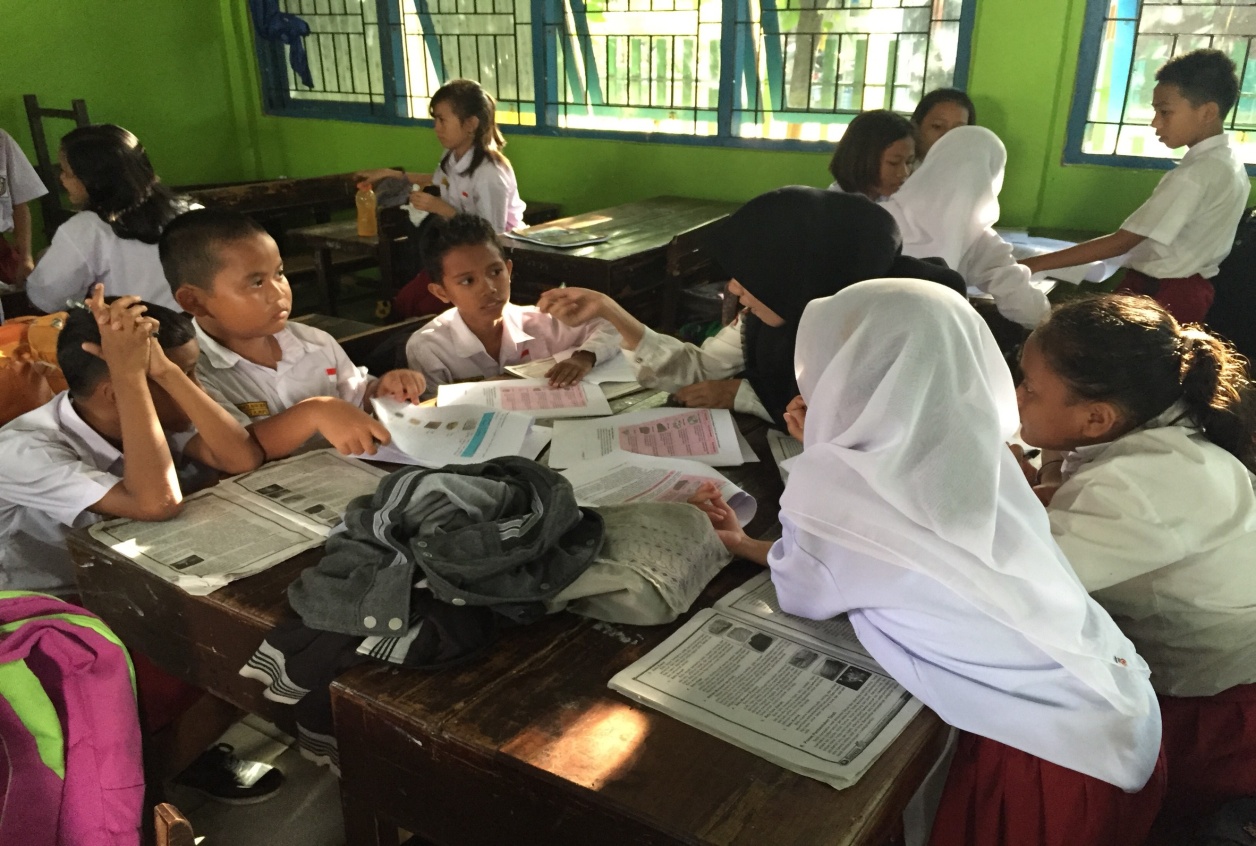 Proses Pembelajaran Kooperatif tipe Investigasi Pertemuan II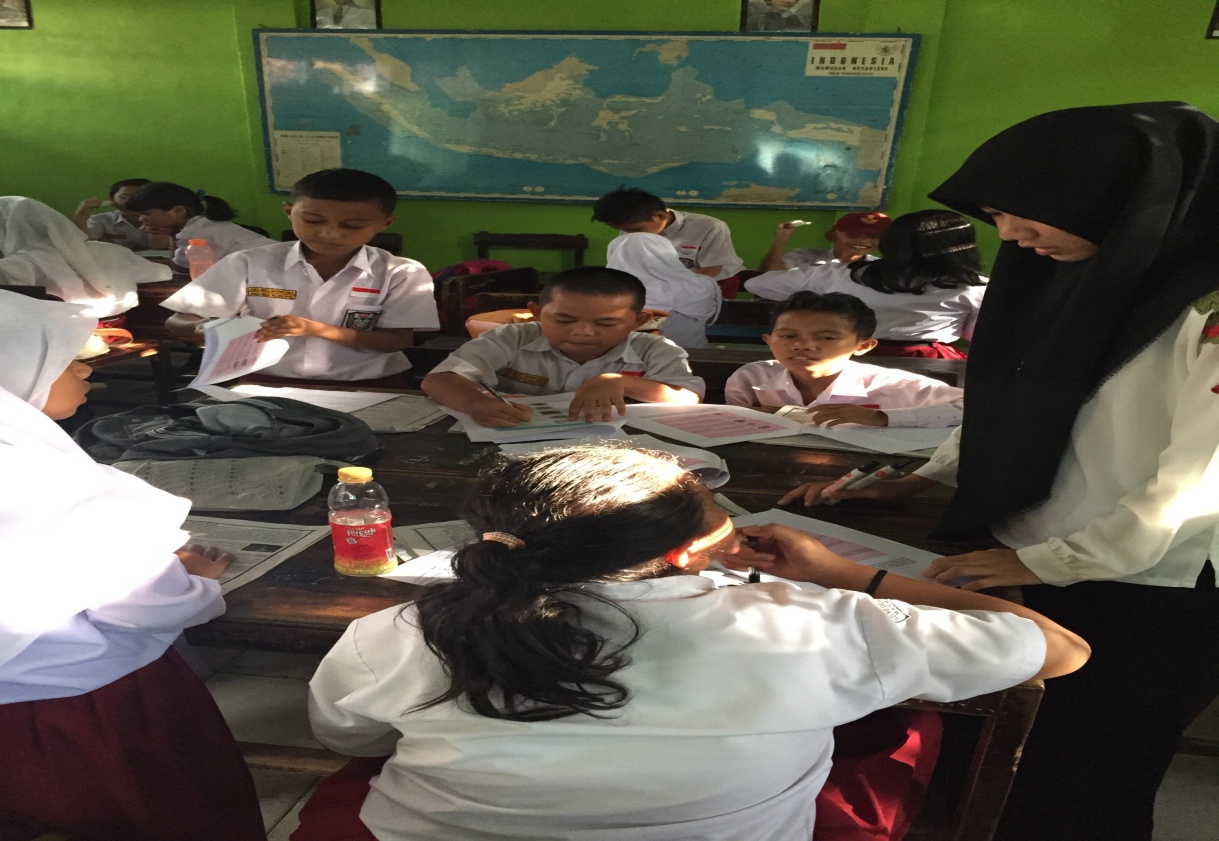 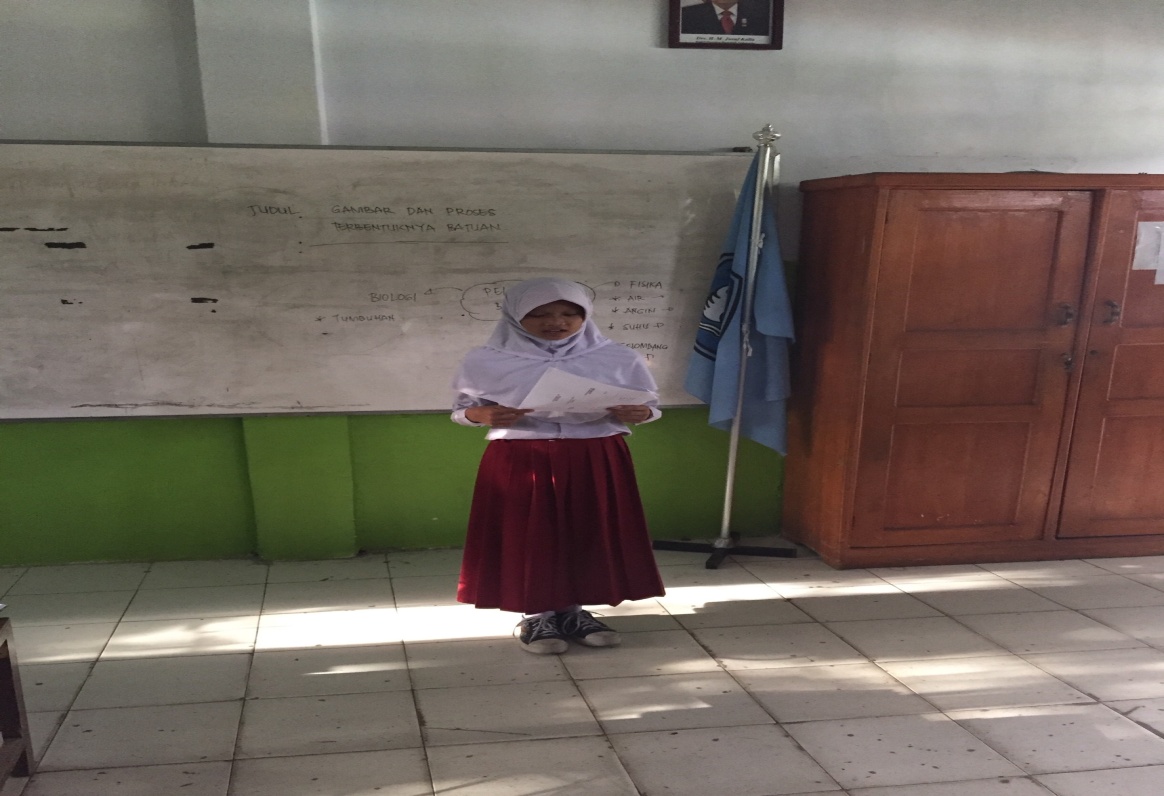 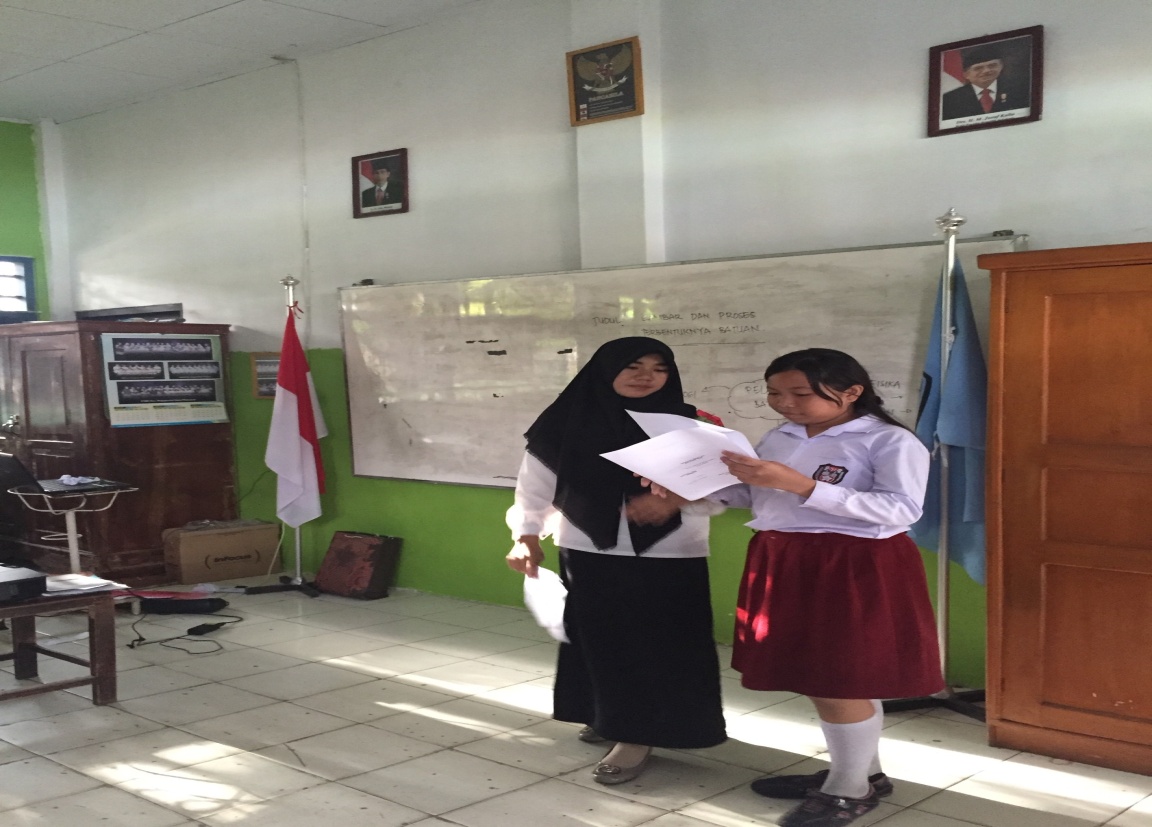 Siswa Mempresentasikan Hasil Diskusi Kelompoknya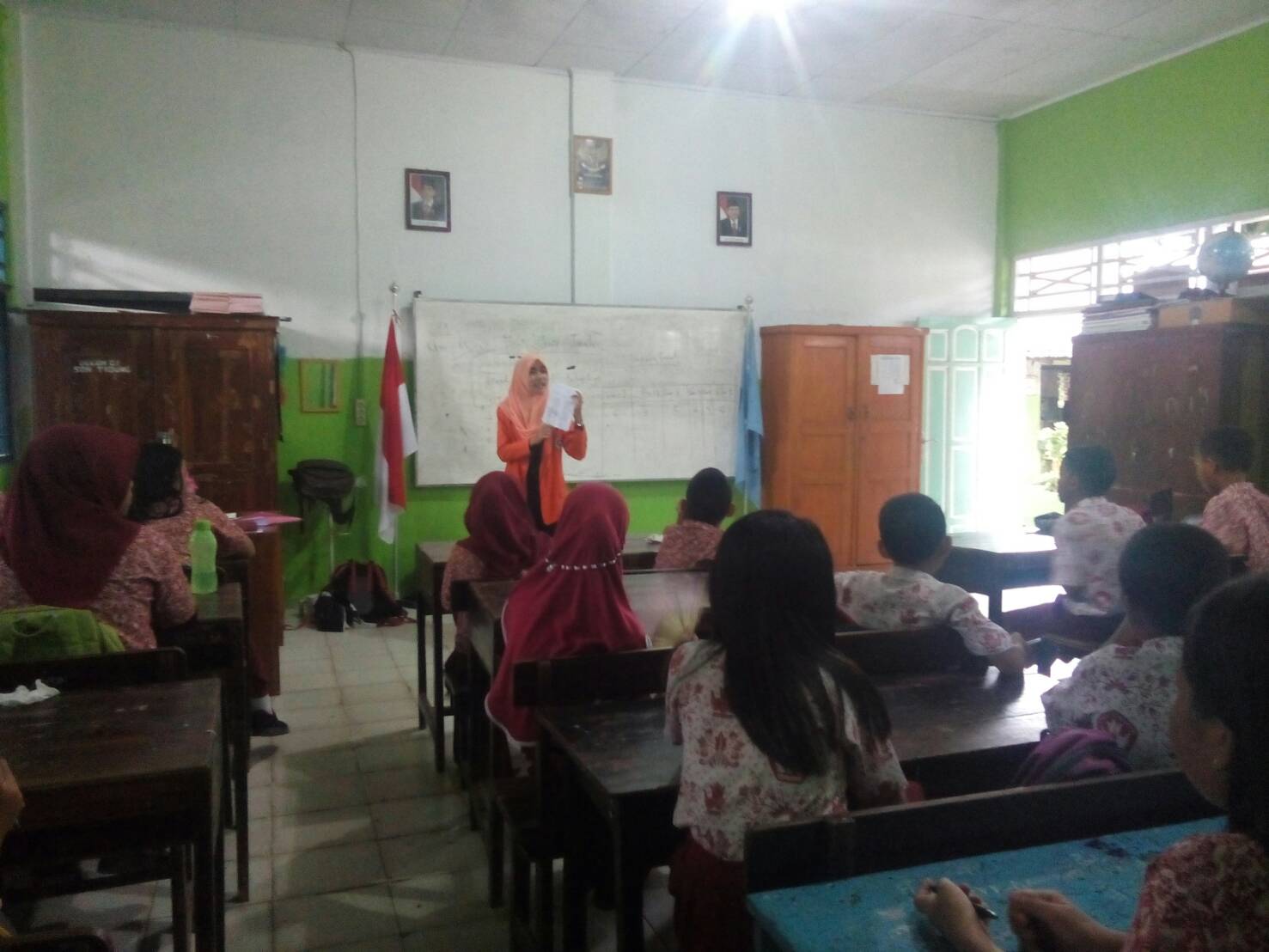 Suasana Saat Posttest Setelah Treatment/ Perlakuan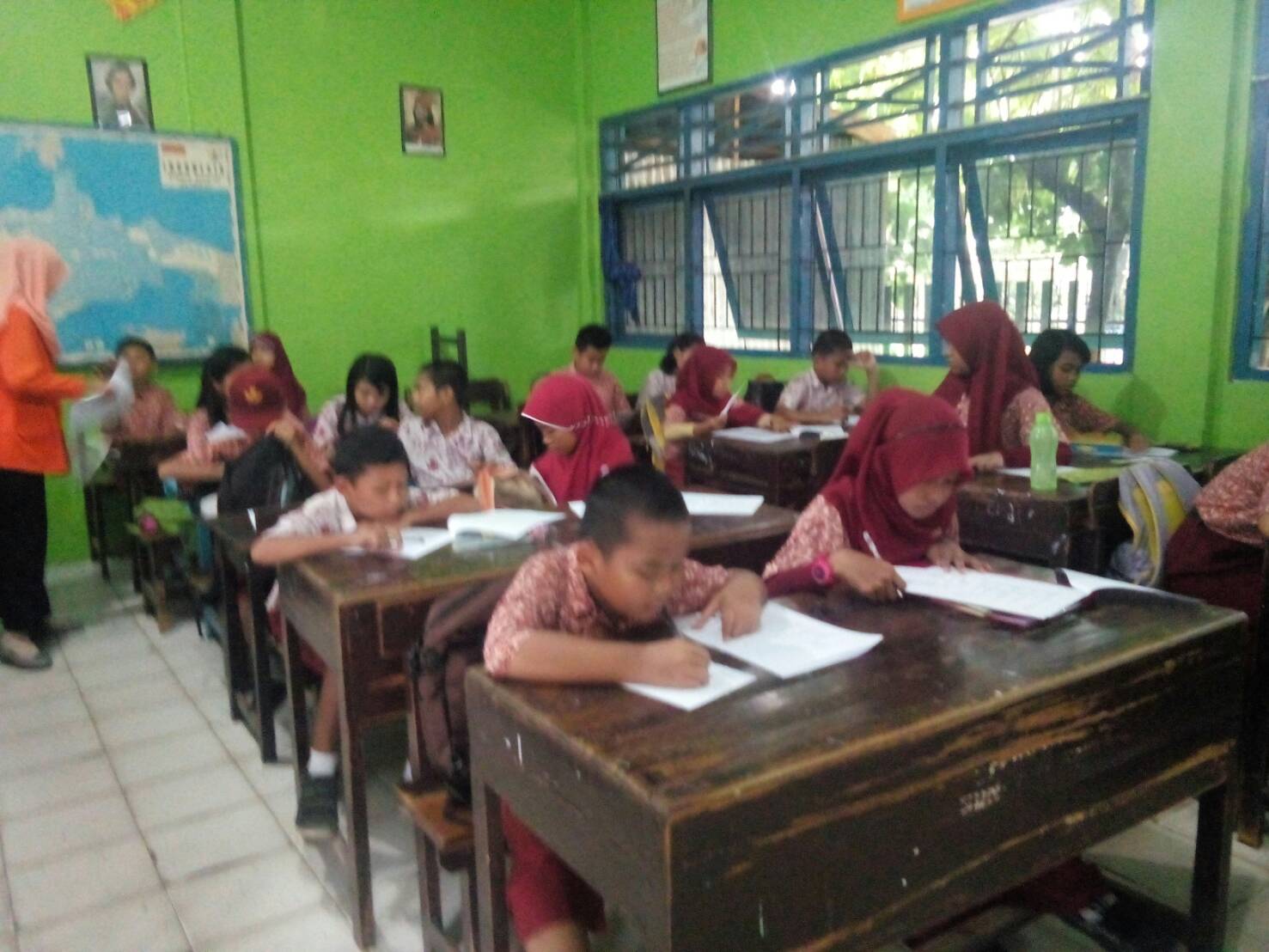 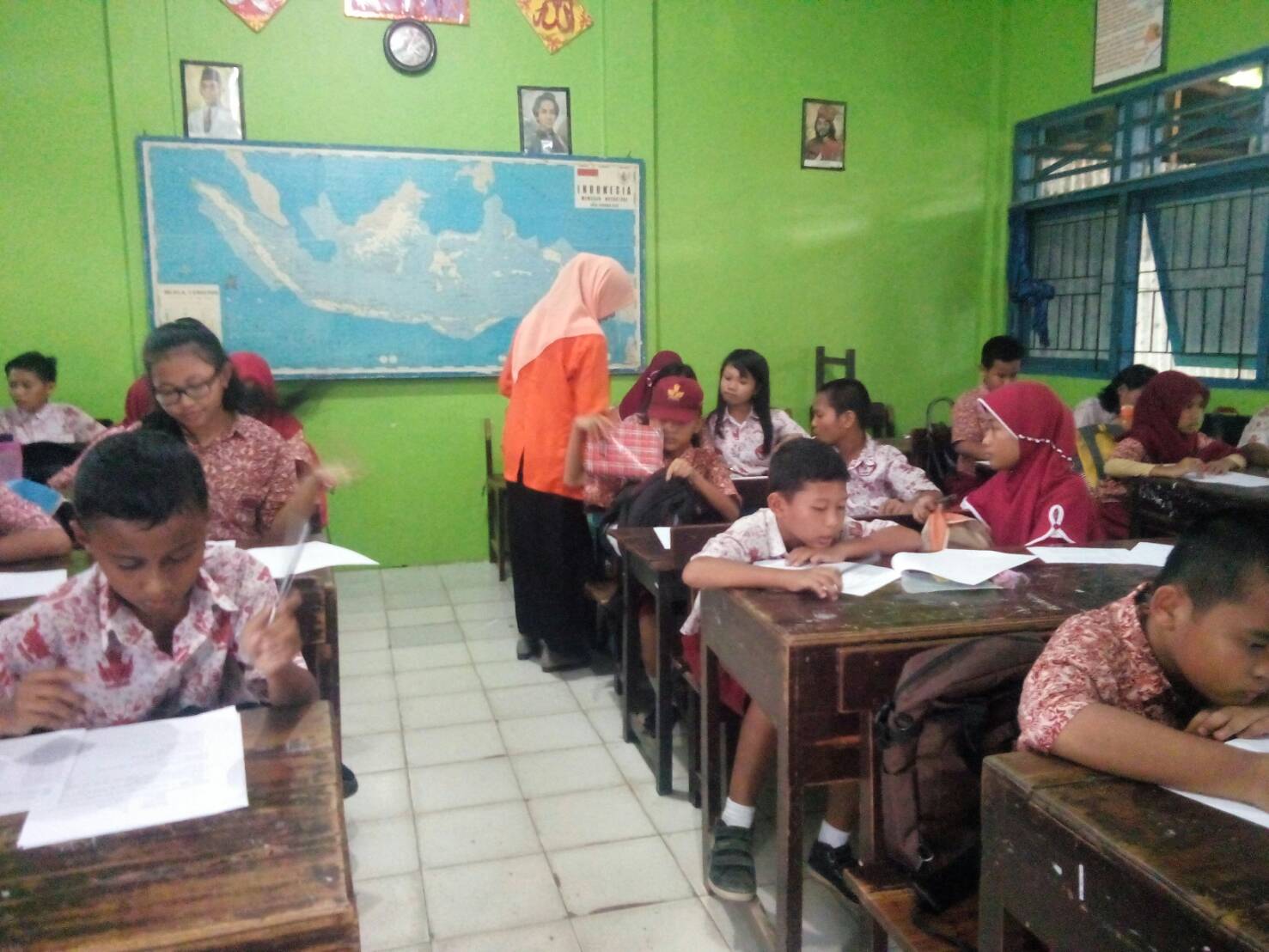 Suasana Saat Posttest Setelah Treatment/ Perlakuan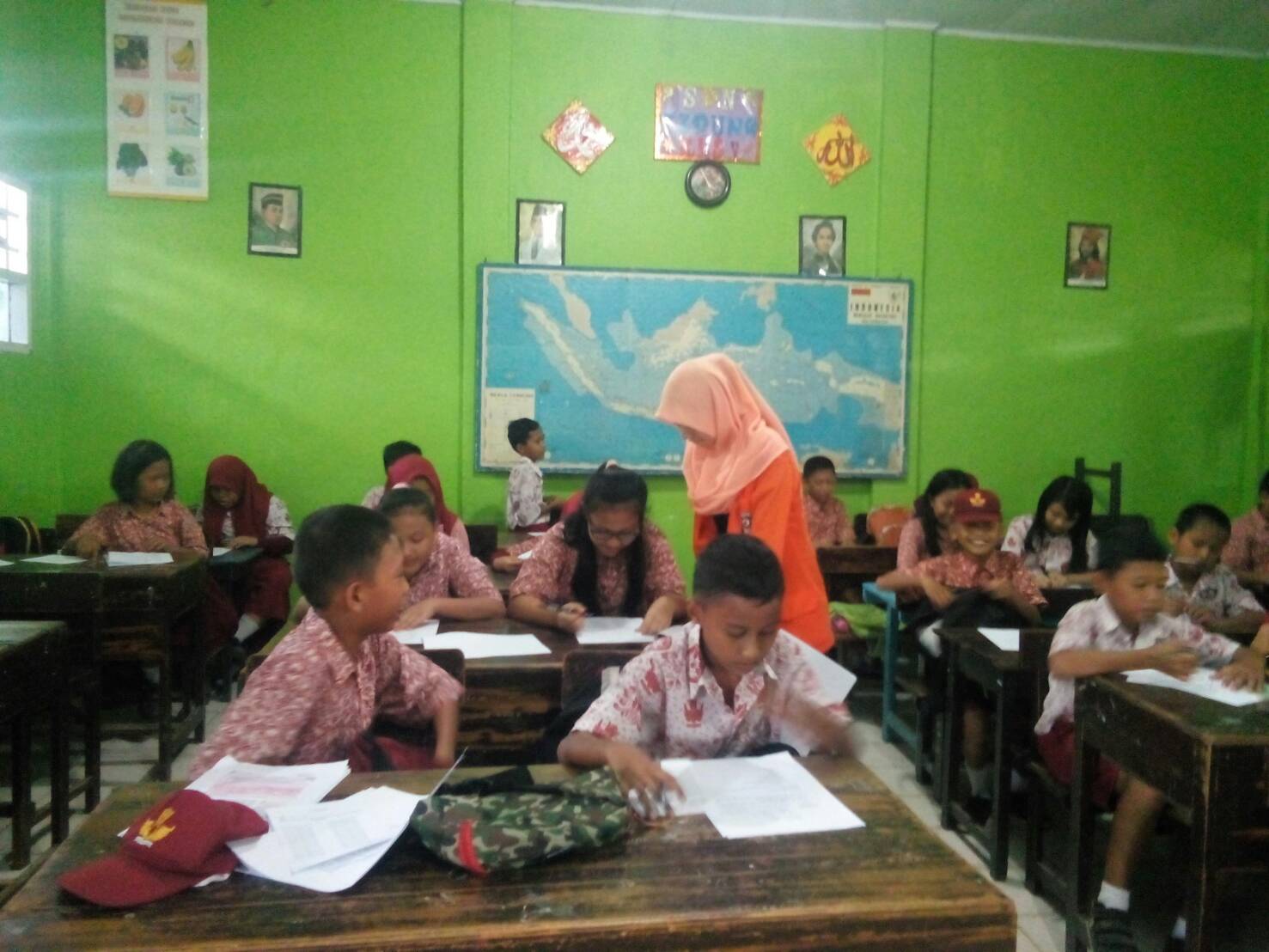 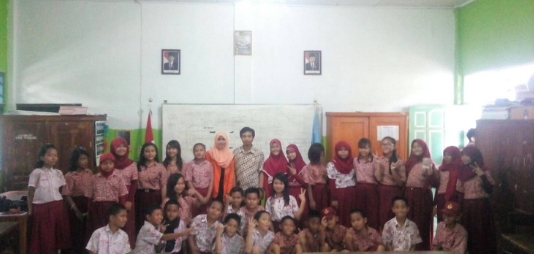 Foto Bersama Siswa Kelas V dan Guru Wali Kelas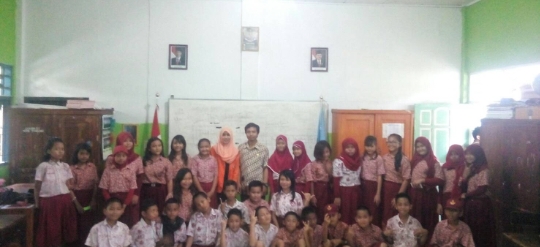 